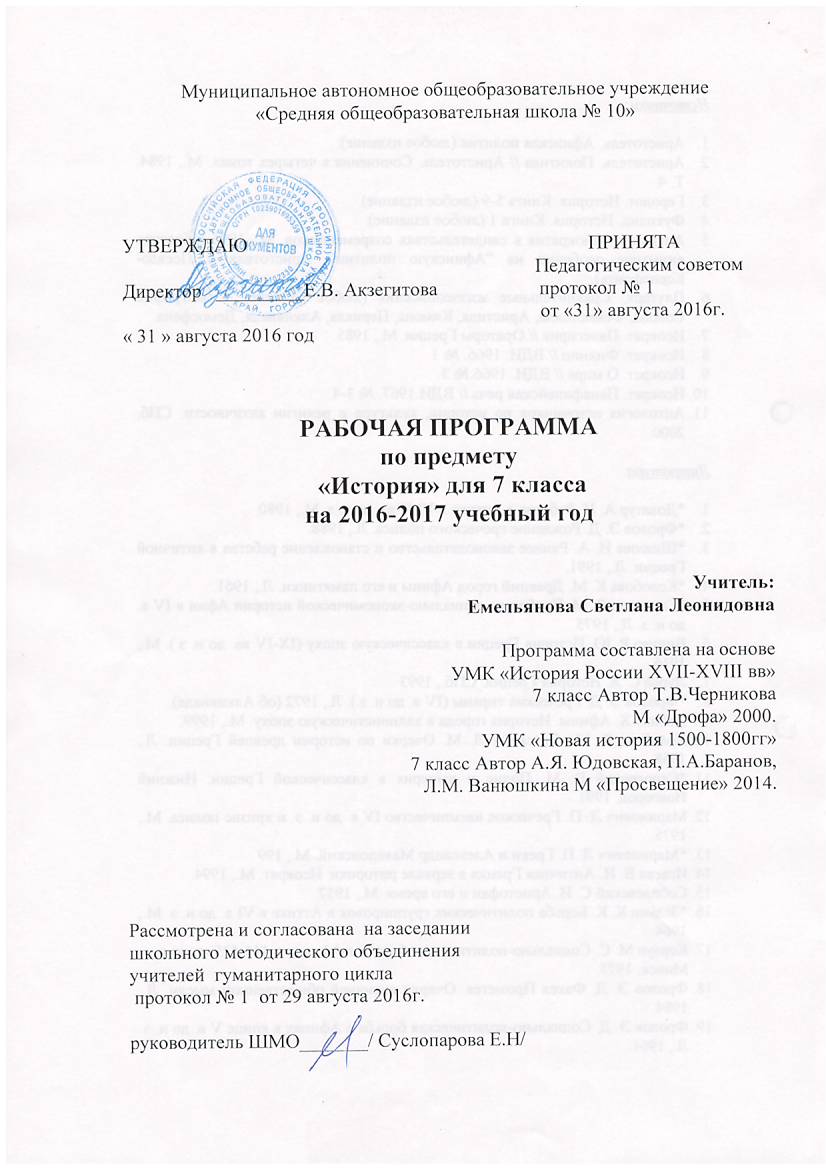 Рабочая программапо Истории России  XVII – XVIII в.в. (7 класс)Пояснительная запискаРабочая программа по «Истории России» составлена в соответствии с Федеральным компонентом государственного образовательного стандарта общего образования (2004 г.). Программа составлена на основе Примерной программы основного общего образования по истории МО РФ 2004 г. и авторской программы Данилов А.А., Косулина Л.Г. История России.6-9 класс. –М: Просвещение.Изучение истории на ступени основного общего образования направлено на достижение следующих целей:воспитание патриотизма, уважения к истории и традициям нашей Родины, к правам и свободам человека, демократическим принципам общественной жизни;освоение знаний о важнейших событиях, процессах отечественной и всемирной истории в их взаимосвязи и хронологической последовательности;овладение элементарными методами исторического познания, умениями работать с различными источниками исторической информации;формирование ценностных ориентаций в ходе ознакомления с исторически сложившимися культурными, религиозными, этнонациональными традициями;применение знаний и представлений об исторически сложившихся системах социальных норм и ценностей для жизни в поликультурном, полиэтничном и многоконфессиональном обществе, участия в межкультурном взаимодействии, толерантного отношения к представителям других народов и стран.Требования к уровню подготовки учениковВ результате изучения курса учащиеся должны: объяснять значение понятий: смута, абсолютизм, дворцовые перевороты, просвещенный абсолютизм, крепостничество, мелкотоварное производство, всероссийский рынок, мануфактура, церковный рас кол; сравнивать социально-экономическое развитие, положение сословий, результаты войн I крестьянских выступлений; излагать суждения о причинах и последствиях; приводить оценки реформ, деятельности Петра, Никона, Екатерины Великой.называть даты важнейших событий социальных выступлений, военных походов и компаний; места и обстоятельства этих событий, выступлений походов, крупнейших государственных деятелей, военачальников, ученых, представителей культуры; показывать на исторической карте рост территории, крупнейшие центры торговли, промышленности; описывать положение и образ жизни КАЛЕНДАРНО-ТЕМАТИЧЕСКОЕ ПЛАНИРОВАНИЕ КУРСА «ИСТОИЯ РОССИИ в»РАБОЧАЯ ПРОГРАММА ПО «ИСТОРИИ НОВОГО ВРЕМЕНИ (XVI-XVIII ТЕМАТИЧЕСКРЕ ПЛАНИРОВАНИЕ№Тема урокаТема урокаТема урокаТип урокаФорма урокаФорма урокаЭлементы содержания№Тема урокаТема урокаТема урокаТип урокаФорма урокаФорма урокаЭлементы содержания1-2Россия в конце ХVI векаРоссия в конце ХVI векаРоссия в конце ХVI векаВводный урокУрок – рассказ с элементами повторительной беседыТерритория Российского государства, население, социально-экономическая характеристика, политический стройТерритория Российского государства, население, социально-экономическая характеристика, политический строй3-4Прекращение династии Рюриковичей. Установление крепостного права.Прекращение династии Рюриковичей. Установление крепостного права.Прекращение династии Рюриковичей. Установление крепостного права.Комбинированный урокРассказ с элементами беседы.  Царь Федор Иванович. Обострение социальных и политических противоречий.Пресечение династии Рюриковичей. Борис ГодуновЦарь Федор Иванович. Обострение социальных и политических противоречий.Пресечение династии Рюриковичей. Борис Годунов5-6Смутное время. Самозванцы.Смутное время. Самозванцы.Смутное время. Самозванцы.Комбинированный урокРассказ с элементами беседы.  Польская и шведская интервенция. Династические, социальные и международные причины Смуты. Восстание И. Болотникова.Польская и шведская интервенция. Династические, социальные и международные причины Смуты. Восстание И. Болотникова.7-8Борьба против внешней экспансии. К. Минин и Д. Пожарский.Борьба против внешней экспансии. К. Минин и Д. Пожарский.Борьба против внешней экспансии. К. Минин и Д. Пожарский.Комбинированный урокРассказ с элементами беседы.  Работа с картой. Агрессия Речи Посполитой и Швеции. Семибоярщина. Освободительная борьба против интервентов. Начало династии РомановыхАгрессия Речи Посполитой и Швеции. Семибоярщина. Освободительная борьба против интервентов. Начало династии Романовых19-12Россия при первых Романовых. Ликвидация последствий Смуты. Развитие торговых связей. Мануфактуры.Россия при первых Романовых. Ликвидация последствий Смуты. Развитие торговых связей. Мануфактуры.Россия при первых Романовых. Ликвидация последствий Смуты. Развитие торговых связей. Мануфактуры.Изучение нового материлашкольная лекцияЛиквидация последствий Смуты. Возникновение мануфактур и наемного труда. Города и торговля. Новоторговый устав. Складывание Всероссийского рынка. Становление абсолютизма. Возрастание роли государственного аппарата и армии. Ликвидация последствий Смуты. Возникновение мануфактур и наемного труда. Города и торговля. Новоторговый устав. Складывание Всероссийского рынка. Становление абсолютизма. Возрастание роли государственного аппарата и армии. 13-16Соборное уложение 1649 г. Юридическое оформление крепостного права. Приказная система. Отмена местничества.Соборное уложение 1649 г. Юридическое оформление крепостного права. Приказная система. Отмена местничества.Соборное уложение 1649 г. Юридическое оформление крепостного права. Приказная система. Отмена местничества.комбинированный урокРабота с документами (практикум)«Соборное Уложение» 1649 г. и окончательноезакрепощение крестьян. Казачество.Начало становления абсолютизма «Соборное Уложение» 1649 г. и окончательноезакрепощение крестьян. Казачество.Начало становления абсолютизма 17Церковный раскол. Никон и Аввакум.Церковный раскол. Никон и Аввакум.Церковный раскол. Никон и Аввакум.Урок - изучение нового материалашкольная лекция с элементами беседыСамодержавие и церковь. Церковный раскол. Патриарх Никон. Протопоп АввакумСамодержавие и церковь. Церковный раскол. Патриарх Никон. Протопоп Аввакум18Социальные движения второй половины ХVII века. С. Разин.Социальные движения второй половины ХVII века. С. Разин.Социальные движения второй половины ХVII века. С. Разин.комбинированный урокУрок – беседа, работа с материалами учебникаСоциальные движения второй половины XVII в. Городские восстания. Восстание под предводительством Степана РазинаСоциальные движения второй половины XVII в. Городские восстания. Восстание под предводительством Степана Разина19Внешняя политика России в XVII веке. Вхождение Левобережной Украины в состав России. Завершение присоединения СибириВнешняя политика России в XVII веке. Вхождение Левобережной Украины в состав России. Завершение присоединения СибириВнешняя политика России в XVII веке. Вхождение Левобережной Украины в состав России. Завершение присоединения СибириИзучение нового материалаРабота с картой и текстом документов. Практикум. Присоединение Левобережной Украины и Киева к России. Русско-шведские и русско-турецкие отношения. Освоение Сибири и Дальнего Востока.Присоединение Левобережной Украины и Киева к России. Русско-шведские и русско-турецкие отношения. Освоение Сибири и Дальнего Востока.20-23Обмирщение культуры в XVII веке. Быт и нравы допетровской Руси.Обмирщение культуры в XVII веке. Быт и нравы допетровской Руси.Обмирщение культуры в XVII веке. Быт и нравы допетровской Руси.Изучение нового материалаРабота в группах с документамиКультура XVII в. «Обмирщение» культуры. Зодчество, образование, литература, живопись, крупнейшие представители духовной и художественной культуры. С. Ушаков. Парсуна. Быт города и деревниКультура XVII в. «Обмирщение» культуры. Зодчество, образование, литература, живопись, крупнейшие представители духовной и художественной культуры. С. Ушаков. Парсуна. Быт города и деревни24-2526-29Россия и мир на рубеже XVII—XVIII ввРоссия и мир на рубеже XVII—XVIII ввРоссия и мир на рубеже XVII—XVIII ввповторительно-обобщающий урокповторение. Контроль30-31Предпосылки реформ первой четверти XVIII в.Предпосылки реформ первой четверти XVIII в.Предпосылки реформ первой четверти XVIII в.Урок - изучение нового материаларассказ. Работа со схемами и картойУсиление западного влияния на Россию Стрелецкие восстания. Регентство Софьи. Воцарение Петра I. Великое посольство. Внешняя политика. Азовские походы.Усиление западного влияния на Россию Стрелецкие восстания. Регентство Софьи. Воцарение Петра I. Великое посольство. Внешняя политика. Азовские походы.32-33Петр I.Преобразования I четверти XVIII века. Петр I.Преобразования I четверти XVIII века. Петр I.Преобразования I четверти XVIII века. комбинированный урокрассказ. Работа с текстом учебникаРеформы в экономике. Политика протекционизма и меркантилизма. Использование зарубежного опыта в сельском хозяйстве, мануфактурном производстве, судостроении. Заводское строительство. Ремесленные цехи. Развитие путей сообщения. Реформы в экономике. Политика протекционизма и меркантилизма. Использование зарубежного опыта в сельском хозяйстве, мануфактурном производстве, судостроении. Заводское строительство. Ремесленные цехи. Развитие путей сообщения. 34-37Создание регулярной армии и флота. Северная война  Создание регулярной армии и флота. Северная война  Создание регулярной армии и флота. Северная война  комбинированный урокрассказ. Работа с текстом учебника и картамиСеверная война. Основание Петербурга. Полтавская битва.Северная война. Основание Петербурга. Полтавская битва.38-40Образование Российской империи. Абсолютизм. Табель о рангах. Подчинение церкви государству.Образование Российской империи. Абсолютизм. Табель о рангах. Подчинение церкви государству.Образование Российской империи. Абсолютизм. Табель о рангах. Подчинение церкви государству.комбинированный урокшкольная лекцияУпразднение Боярской думы и приказной системы. Учреждение сената, коллегий, Тайной канцелярии. Указ о единонаследии. Табель о рангах. Губернская реформа. Изменение системы городского управления. Церковная реформа. Упразднение Боярской думы и приказной системы. Учреждение сената, коллегий, Тайной канцелярии. Указ о единонаследии. Табель о рангах. Губернская реформа. Изменение системы городского управления. Церковная реформа. 41-42Социальные движения  первой четверти XVIII в.Социальные движения  первой четверти XVIII в.Социальные движения  первой четверти XVIII в.комбинированный урокпрактикум. Работа с документами и материалами учебникаПоследствия социальной политики. Астраханское восстание. Восстание под руководством К. А. Булавина. Башкирское восстание. Религиозные выступления. Восстания работных людей К. БулавинПоследствия социальной политики. Астраханское восстание. Восстание под руководством К. А. Булавина. Башкирское восстание. Религиозные выступления. Восстания работных людей К. Булавин43-44Русская культураэпохи Петра Русская культураэпохи Петра Русская культураэпохи Петра Урок - изучение нового материалапрезентация. Изменения в культуре, в быту. Школа математических и навигационных наук. Академия наук. Гражданский шрифт. Планировка городов. Барокко в архитектуре и изобразительном искусстве. Изменения в культуре, в быту. Школа математических и навигационных наук. Академия наук. Гражданский шрифт. Планировка городов. Барокко в архитектуре и изобразительном искусстве. 45-46Роль петровских преобразований в истории страны Роль петровских преобразований в истории страны Роль петровских преобразований в истории страны Повторительно-обобщающий урок по теме контроль47-50Дворцовые пере-вороты. Фаворитизм.Дворцовые пере-вороты. Фаворитизм.Дворцовые пере-вороты. Фаворитизм.Изучение нового материлаРассказ. Работа с текстом и схемамиПричины дворцовых переворотов. Российские монархи эпохи дворцовых переворотов. Роль гвардии и аристократии в государственной жизниПричины дворцовых переворотов. Российские монархи эпохи дворцовых переворотов. Роль гвардии и аристократии в государственной жизни51-52Расширение прав и привилегий дворянства.Расширение прав и привилегий дворянства.Расширение прав и привилегий дворянства.комбинированный урокРабота с текстом учебника. ПрактикумРасширение привилегии дворянства. Манифест о вольности дворянской. Усиление крепостничестваРасширение привилегии дворянства. Манифест о вольности дворянской. Усиление крепостничества53-56Внешняя политикаРоссии в серединеXVIII в.Внешняя политикаРоссии в серединеXVIII в.Внешняя политикаРоссии в серединеXVIII в.Изучение нового материлаЛекция. Работа с картами и таблицамиВойны с Персией и Турцией. Участие России в Семилетней войне. Вхождение в состав России казахских земельВойны с Персией и Турцией. Участие России в Семилетней войне. Вхождение в состав России казахских земель57-60Просвещённый абсолютизм Екатерины II. Оформление сословного строя.                                                                        Просвещённый абсолютизм Екатерины II. Оформление сословного строя.                                                                        Просвещённый абсолютизм Екатерины II. Оформление сословного строя.                                                                        Изучение нового материалаУрок рассказ. Работа с документамиПросвещенный абсолютизм. Жалованные грамоты дворянству и городам. «Золотой век» русского дворянства. Уложенная комиссия. Губернская реформа. Проникновение либеральных идей в Россию. А. Н. Радищев. Просвещенный абсолютизм. Жалованные грамоты дворянству и городам. «Золотой век» русского дворянства. Уложенная комиссия. Губернская реформа. Проникновение либеральных идей в Россию. А. Н. Радищев. 61-62Социальные движения. Е. И. Пугачёв.Социальные движения. Е. И. Пугачёв.Социальные движения. Е. И. Пугачёв.комбинированный урокпрактикум. Работа с таблицами и картами. Рассказ. Социальные движения второй половины XVIII в. Восстание под предводительством Е. ПугачеваСоциальные движения второй половины XVIII в. Восстание под предводительством Е. Пугачева63Экономическоеразвитие Россииво второй полови-не XVIII в.Экономическоеразвитие Россииво второй полови-не XVIII в.Экономическоеразвитие Россииво второй полови-не XVIII в.Изучение нового материала. ЛекцияРасцвет крепостничества. Развитие капиталистического уклада. Развитие промышленности. Начало разложения крепостнической системы. Сельское хозяйство. Итоги экономического развитияРасцвет крепостничества. Развитие капиталистического уклада. Развитие промышленности. Начало разложения крепостнической системы. Сельское хозяйство. Итоги экономического развития64Россия при Павле 1Россия при Павле 1Россия при Павле 1комбинированный урокРассказ с элементами беседыПавел I. Попытки укрепления режима. Внутренняя политика, изменение порядка престолонаследия. Манифест о трехдневной барщинеПавел I. Попытки укрепления режима. Внутренняя политика, изменение порядка престолонаследия. Манифест о трехдневной барщине65-57Россия в войнах второй половины XVIII в. АВ. Суворов, Ф.Ф.Ушаков. Присоединение новых территорий.Россия в войнах второй половины XVIII в. АВ. Суворов, Ф.Ф.Ушаков. Присоединение новых территорий.Россия в войнах второй половины XVIII в. АВ. Суворов, Ф.Ф.Ушаков. Присоединение новых территорий.Изучение нового материалапрезентацияРусско-турецкие войны конца XVIII в. и присоединение территорий. Русское военное искусство. А. В. Суворов, Т. Т. Ушаков. Участие России в разделах Речи Посполитой. Русско-турецкие войны конца XVIII в. и присоединение территорий. Русское военное искусство. А. В. Суворов, Т. Т. Ушаков. Участие России в разделах Речи Посполитой. 68Светский, рациональный характер культуры. Наука и образование. М.В. Ломоносов.Светский, рациональный характер культуры. Наука и образование. М.В. Ломоносов.Светский, рациональный характер культуры. Наука и образование. М.В. Ломоносов.Изучение нового материалаРабота с документами и материалами учебникаСословный характер образования. Народные училища. Шляхетские корпуса. Становление отечественной науки. М. В. Ломоносов. Основание Московского университета. Географические экспедицииСословный характер образования. Народные училища. Шляхетские корпуса. Становление отечественной науки. М. В. Ломоносов. Основание Московского университета. Географические экспедиции69Литература  искусство второй половины XVIII в.Литература  искусство второй половины XVIII в.Литература  искусство второй половины XVIII в.комбинированный урокРабота в группахЛитература и журналистика. Крепостной театр. Возникновение профессионального театра. Ф. Волков. Классицизм в архитектуре, изобразительном и музыкальном искусствеЛитература и журналистика. Крепостной театр. Возникновение профессионального театра. Ф. Волков. Классицизм в архитектуре, изобразительном и музыкальном искусстве№Тема уроковСодержание темыСодержание темыСодержание темыПедагогическиесредстваВид деятельности учащихся1Вводный урок.Основные понятия: тради-Основные понятия: тради-Основные понятия: тради-Вводная лекцияИнформационно-От Средневековьяционное общество, индуст-ционное общество, индуст-ционное общество, индуст-с элементамикоммуникативнаяк Новому временириальное, общество; предпринимательский дух.Основные вопросы: хронологические рамки периода Нового времени, основные черты индустриального обществариальное, общество; предпринимательский дух.Основные вопросы: хронологические рамки периода Нового времени, основные черты индустриального обществариальное, общество; предпринимательский дух.Основные вопросы: хронологические рамки периода Нового времени, основные черты индустриального обществабеседыдеятельность2РазделI. МИР В НАЧАЛЕ НОВОГО ВРЕМЕНИ.I. МИР В НАЧАЛЕ НОВОГО ВРЕМЕНИ.I. МИР В НАЧАЛЕ НОВОГО ВРЕМЕНИ.Урок изученияИндивидуальныеВЕЛИКИЕ ГЕОГРАФИЧЕСКИЕ ОТКРЫТИЯ. РЕФОРМАЦИЯ (13 ч)ческие достижения и от-ческие достижения и от-ческие достижения и от-и первичного за-формы работык Мировомукрытия, этапы Великихкрытия, этапы Великихкрытия, этапы Великихкрепления новыхокеанугеографических открытий, причины Великих геогра-географических открытий, причины Великих геогра-географических открытий, причины Великих геогра-знанийфических открытий.Основные понятия: Великие географические открытия, каравелла, конкистадорыфических открытий.Основные понятия: Великие географические открытия, каравелла, конкистадорыфических открытий.Основные понятия: Великие географические открытия, каравелла, конкистадоры3Встреча миров. Великие географические открытия и их последствияВстреча миров. Великие географические открытия и их последствияВстреча миров. Великие географические открытия и их последствияВстреча миров. Великие географические открытия и их последствияОсновные понятия: колонизация, колония, метрополия, конкиста, мировой рынок.Основные вопросы: открытие Америки, кругосветное путешествие Магеллана, западноевропейская колонизация новых земель, последствия Великих географических открытийОсновные понятия: колонизация, колония, метрополия, конкиста, мировой рынок.Основные вопросы: открытие Америки, кругосветное путешествие Магеллана, западноевропейская колонизация новых земель, последствия Великих географических открытийКомбинированный урок с постановкой проблемного заданияКомбинированный урок с постановкой проблемного задания4Усиление королевской власти в XVI-XVII вв. Абсолютизм в ЕвропеУсиление королевской власти в XVI-XVII вв. Абсолютизм в ЕвропеУсиление королевской власти в XVI-XVII вв. Абсолютизм в ЕвропеУсиление королевской власти в XVI-XVII вв. Абсолютизм в ЕвропеОсновные понятия: абсолютизм, капитализм, сословное представительство.Основные вопросы: основные черты абсолютизма, разнообразные формы абсолютизмаОсновные понятия: абсолютизм, капитализм, сословное представительство.Основные вопросы: основные черты абсолютизма, разнообразные формы абсолютизмаИзложение нового материала с элементами самостоятельной аналитической деятельности учащихсяИзложение нового материала с элементами самостоятельной аналитической деятельности учащихся5Дух предпринимательства преобразует экономикуДух предпринимательства преобразует экономикуДух предпринимательства преобразует экономикуДух предпринимательства преобразует экономикуОсновные понятия: капитал, капиталист, наемный рабочий, торговая компания, монополия, биржа, мануфактура.Основные вопросы: развитие торговли, рынков, возникновение бирж и банков, отличительные признаки мануфактурыИзложение нового материала с организацией самостоятельной деятельности учащихсяГрупповые формы работыГрупповые формы работы6Новые ценностипреобразуютобществоНовые ценностипреобразуютобществоНовые ценностипреобразуютобществоНовые ценностипреобразуютобществоОсновные понятия: дворяне, буржуазия, расслоение крестьянства.Основные вопросы: изменение социальной структуры европейского общества, привычки и быт европейского обществаКомбинированный урок с элементами анализа учебного текстаГрупповые формы работыГрупповые формы работы7Высокое ВозрождениеОсновные понятия: Возрождение, культура, обмирщение сознания, искусство.Основные вопросы: философия гуманизма, основные идеи литературы, музыки, архитектуры эпохи ВозрожденияУчебная лекция с элементами эвристической беседыИндивидуальные формы работы8Рождение европейской наукиОсновные понятия: бесконечность Вселенной, новая картина мира, естественные права человека. Основные вопросы: взгляды и открытия Н. Коперника, Дж. Бруно, И. Ньютона. Философы: Ф. Бэкон, Р. Декарт, Дж. ЛоккКомбинированный урок с элементами лабораторной работыГрупповые формы работы9ПовторениеУрок контроля, оценки и коррекции знаний учащихся10Начало Реформации в ЕвропеОсновные понятия: Реформация, революция, протестантизм, лютеранство.Основные вопросы: причины и распространение Реформации в Европе, учение Мартина ЛютераУчебная лекцияИндивидуальные формы работы11Распространение Реформации в Европе. Борьба Католической церкви против РеформацииОсновные понятия: кальвинизм, религиозные войны, контрреформация.Основные вопросы: учение Ж. Кальвина, кальвинистская церковь, орден иезуитовИзложение нового материала с постановкой проблемного заданияКоллективные формы работы12Королевская власть и Реформация в Англии. Борьба за господство на моряхОсновные понятия: англиканская церковь, пуританизм, корсары.Основные вопросы: содержание и методы королевской Реформации, Мария Кровавая и контрреформация, укрепление англиканской церкви, борьба с Испанией за морское господствоКомбинированный урок с организацией самостоятельной деятельности учащихсяГрупповые формы работы13Религиозные войны во Франции и укрепление абсолютной монархииОсновные понятия: гугеноты, эдикт, гарант, компромисс, религиозные войны.Основные вопросы: причины религиозных войн, деятельность Ришелье и Генриха IV, складывание абсолютной монархии, французский вариант абсолютной монархииКомбинированный урок с элементами самостоятельной аналитической деятельности учащихсяРабота с фрагментами исторического документа.Групповые формы работы14ПовторениеУрок контроля, оценки и коррекции знаний учащихся15-16Раздел II. РАННИЕ БУРЖУАЗНЫЕ РЕВОЛЮЦИИ В ЕВРОПЕ. МЕЖДУНАРОДНЫЕ ОТНОШЕНИЯ (5 ч)Нидерландская революция и рождение свободной республики ГолландияОсновные понятия: революция, уния, гезы, иконоборцы, террорКомбинированный урок с элементами анализа учебного текстаИндивидуальные формы работы17-18Революция в Англии. Путь к парламентской монархииОсновные понятия: парламентская монархия, Долгий парламент, «круглоголовые», «кавалеры», левеллеры, диггеры, протектор, тори, виги.Основные вопросы: причины, ход, результаты революции, гражданская война, установление республики, протекторат Кромвеля, реставрация монархииКомбинированный урок с элементами лабораторной работыГрупповые формы работы19Международные отношенияОсновные понятия: Тридцатилетняя война, коалиция.Основные вопросы: причины, ход Тридцатилетней войны, Вестфальский мир, новая система отношенийУчебная лекцияИндивидуальные формы работы20Раздел III. ЭПОХА ПРОСВЕЩЕНИЯ. ВРЕМЯ ПРЕОБРАЗОВАНИЙ (9 ч)Век ПросвещенияОсновные понятия: эпоха Просвещения, энциклопедисты, разделение властей.Основные вопросы: взгляды деятелей эпохи Просвещения, идеи Просвещения и их значение, взгляды Вольтера, Монтескье, Смита и других просветителейУрок-практикумГрупповые формы работы.Работа с фрагментами исторического документа и художественной литературы21Промышленный переворотОсновные понятия: аграрная революция, промышленный Переворот, фабрика, луддизм.Основные вопросы: аграрный переворот, промышленная революция, положение рабочихИзложение нового материала с постановкой проблемного заданияИндивидуальные формы работы22Английские колонии в Северной АмерикеОсновные  понятия: колонии, национальное самосознание.Основные вопросы: первые американские поселения, формирование новой нации, причины войны за независимостьУрок-практикумГрупповые формы работы.Работа с фрагментом исторического документа23Война за незави-Основные понятия: патри-КомбинированныйИндивидуальныесимость. Созданиеот, лоялист, суверенитет,урок с элементамиформы работыСоединенныхфедерация, конституция.самостоятельнойРабота с фрагмен-Штатов АмерикиОсновные вопросы: ход,аналитическойтами историче-значение, итоги войны задеятельности уча-ского документанезависимость, Декларациящихсянезависимости, Конститу-ция 1787 года24Причины и началоОсновные понятия: третьеИзложение новогоГрупповые формыВеликой француз-сословие, Национальноематериала с поста-работыской революциисобрание, Учредительноеновкой проблем-собрание, санкюлоты, дек-ного заданиярет.25Великая французская революция. От монархии к республикеОсновные понятия: жирондисты, якобинцы, белая эмиграцияОсновные вопросы: ход французской революции, Декларация прав человека, Конституция 1791 г., якобинская диктатура, террорУчебная лекция с элементами эвристической беседыИндивидуальные формы работы. Работа с фрагментами исторического документа26Великая французская революция. От якобинской диктатуры к 18 брюмера Наполеона БонапартаОсновные понятия: революционная буржуазия, «умеренные», «снисходительные», «бешеные», термидорианцы, Директория.Основные вопросы: переворот 9 термидора, войны Директории, государственный переворот 18 брюмераКомбинированный урок с элементами анализа учебного тестаГрупповые формы работы27Начало европейской колонизацииОсновные понятия: колонизация, «закрытые страны», традиционное общество, западная цивилизация.Основные вопросы: особенности экономического и политического развития стран Востока, последствия вмешательства европейцев в жизнь стран ВостокаУчебная лекцияИндивидуальные формы работы28ПовторениеУрок комплексного применения ЗУН